Information for continuing education (CE) creditCOVID-19 Pharmacy Practice Considerations Series - Telepharmacy in the Time of COVID-19Activity date: May 28, 2020Course director: Katrina Harper, PharmD, MBA, BCPS, BCSCPVizient is committed to complying with the criteria set forth by the accrediting agencies in order to provide this quality course.  To receive credit for educational activities, you must successfully complete all course requirements.RequirementsAttend the course in its entiretyAfter the course, you will receive an email with instructions and an access code that you will need to obtain your CE creditComplete the evaluation form no later than July 12, 2020Upon successful completion of the course requirements, you will be able to print your CE certificate and/or statement of credit for pharmacy education.Important note for pharmacists and pharmacy techniciansAll credit awarded to pharmacists must be via CPE Monitor; paper certificates are not valid for submission.  Pharmacists will be able to print individual statements of credit and their transcripts from their NABP e-profile created at www.mycpemonitor.net or www.nabp.net.Please provide an accurate NABP ID number and date of birth (mm/dd – do not include birth year)Vizient will upload your NABP ID number and date of birth into CPE Monitor after the completion of all steps required to receive creditIf your NABP ID number and/or date of birth are returned as invalid after the upload, Vizient will make one attempt to contact you for corrections within a 45-day window. After the 45-day window expires, Vizient will not accept the information, and Vizient will not be able to process your CE credit.Pharmacist learning objectivesList two scenarios whereby ED pharmacist can facilitate care.Discuss two barriers during implementation and describe methods by which these barriers can be overcome.Describe the planning and implementation of pharmacy services in a field hospital.Illustrate pharmacy services that can be consolidated during the COVID-19 restrictions.Pharmacy technician learning objectivesList two scenarios whereby ED pharmacist can facilitate care.Discuss two barriers during implementation and describe methods by which these barriers can be overcome.List three lessons learned during the provision of care in the ED.Describe the planning and implementation of pharmacy services in a field hospital.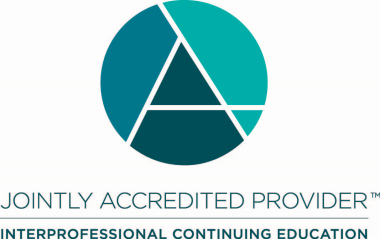 Joint Accreditation Statement:In support of improving patient care, Vizient, Inc. is jointly accredited by the Accreditation Council for Continuing Medical Education (ACCME), the Accreditation Council for Pharmacy Education (ACPE), and the American Nurses Credentialing Center (ANCC) to provide continuing education for the healthcare team.Designation Statements:PHARMACYVizient, Inc. designates this activity for a maximum of 1.00 ACPE credit hours. JA0006103-0000-20-099-L04-P - JA0006103-0000-20-099-L04-TCEUVizient, Inc. will award CEUs to each participant who successfully completes this program. The CEU is a nationally recognized unit of measure for continuing education and training programs that meet certain criteria (1 contact hour = 0.1 CEU).CONFLICT OF INTEREST/CONTENT VALIDATION POLICY:As an accredited provider of continuing medical education/continuing education Vizient is dedicated to ensuring balance, independence, objectivity, and scientific rigor in all of its CME/CE activities. Vizient requires all potential faculty and program planners, in advance, to disclose financial relationships with relevant commercial interests. Vizient uses that information to determine whether prospective contributors have potential conflicts of interest. If significant relationships are disclosed, Vizient assesses how those potential conflicts of interest may affect CME/CE content. Vizient requires that all conflicts of interest be resolved prior to participation in the activity. Vizient is committed to resolving potential conflicts of interest, although if contributors have significant relationships that cannot be reconciled, Vizient reserves the right to prohibit participation.  Faculty presenters are also expected to disclose any discussion of (1) off-label or investigational uses of FDA approved commercial products or devices or (2) products or devices not yet approved in the United States. DISCLOSURE STATEMENTS:Current accrediting agency guidelines and Vizient policy state that participants in educational activities should be made aware of any affiliation or financial interest that may affect the presentation and if there will be any discussion of unapproved or investigative use of commercial products/devices. Each planning committee member, reviewer and speaker has completed a Disclosure of Relevant Financial Relationships form.Relevant financial relationships: None of the planning committee or presenters have anything to disclose.  Planning committee membersJackie Stokes, BSManager, Pharmacy Program ServicesVizientGretchen BrummelPharmD, BCPSPharmacy Executive DirectorVizientKatrina HarperPharmD, MBA, BCPS, BCSCPClinical Pharmacy DirectorVizientCourse reviewerKatrina HarperPharmD, MBA, BCPS, BCSCPClinical Pharmacy DirectorVizientPresentersMaria I. Rudis, PharmD, DABAT, FCCMClinical Pharmacy Specialist - Emergency MedicineProgram Director, PGY2 Emergency Medicine ResidencyAssociate Professor, Pharmacy and Emergency MedicineMayo ClinicMatthew J. Maughan, PharmDDirector of Telepharmacy | Connected CareDartmouth-Hitchcock Medical Center